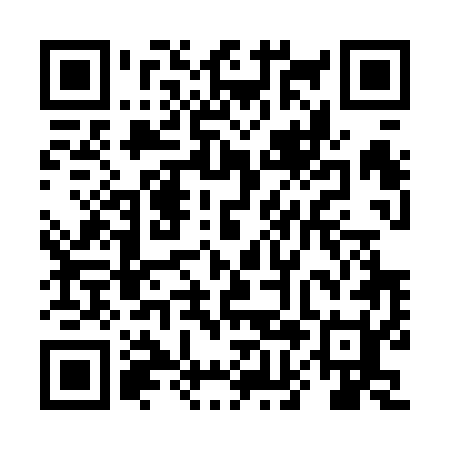 Prayer times for South Chegoggin, Nova Scotia, CanadaMon 1 Jul 2024 - Wed 31 Jul 2024High Latitude Method: Angle Based RulePrayer Calculation Method: Islamic Society of North AmericaAsar Calculation Method: HanafiPrayer times provided by https://www.salahtimes.comDateDayFajrSunriseDhuhrAsrMaghribIsha1Mon3:565:461:296:489:1111:002Tue3:575:471:296:489:1011:003Wed3:585:481:296:489:1010:594Thu3:595:481:296:489:1010:595Fri4:005:491:296:489:0910:586Sat4:015:501:296:489:0910:577Sun4:025:501:306:489:0910:578Mon4:035:511:306:489:0810:569Tue4:045:521:306:479:0810:5510Wed4:055:521:306:479:0710:5411Thu4:075:531:306:479:0710:5312Fri4:085:541:306:479:0610:5213Sat4:095:551:306:469:0510:5114Sun4:115:561:306:469:0510:5015Mon4:125:571:316:469:0410:4916Tue4:135:581:316:459:0310:4717Wed4:155:581:316:459:0310:4618Thu4:165:591:316:459:0210:4519Fri4:176:001:316:449:0110:4420Sat4:196:011:316:449:0010:4221Sun4:206:021:316:438:5910:4122Mon4:226:031:316:438:5810:3923Tue4:236:041:316:428:5710:3824Wed4:256:051:316:428:5610:3625Thu4:266:061:316:418:5510:3526Fri4:286:071:316:418:5410:3327Sat4:306:081:316:408:5310:3228Sun4:316:091:316:398:5210:3029Mon4:336:101:316:398:5110:2830Tue4:346:121:316:388:5010:2731Wed4:366:131:316:378:4910:25